Lesson 5: How Many Fingers? How Many Dots?Standards AlignmentsTeacher-facing Learning GoalsAnswer “how many” questions about groups of up to 19 images.Student-facing Learning GoalsLet’s figure out how many things there are.Lesson PurposeThe purpose of this lesson is for students to count to answer “how many” questions about groups of up to 19 images.In this lesson students see 11–19 images displayed on fingers and 10-frames. Both representations highlight a group of 10 ones in teen numbers. Students begin to understand that each of these numbers have 10 ones and some more ones (MP7). Although some students may begin to recognize the group of 10 ones and determine how many there are by counting on from 10, this is not an expectation of students in kindergarten. Make sure that numbers 1–20 are posted in the classroom so that students can count from 1 to find the number 17 if they are unsure what the written number 17 looks like. Throughout the section, students have access to a reference sheet that shows numbers 11–20 with dots in 10-frames that they can use to identify written numbers. Access for: Students with DisabilitiesAction and Expression (Activity 3) English LearnersMLR8 (Activity 1)Instructional RoutinesEstimation Exploration (Warm-up)Materials to Gather10-frames: Activity 3Counting mats: Activity 3Materials from previous centers: Activity 3Pattern blocks: Activity 3Materials to CopyGrab and Count Stage 1 Recording Sheet (groups of 1): Activity 3Lesson TimelineTeacher Reflection QuestionIn upcoming lessons, students will compose and decompose numbers 11–19 using 10 ones and some more ones. How does the work of this lesson help build students’ understanding numbers 11–19 as 10 ones and some more ones?Cool-down(to be completed at the end of the lesson)  5minHow Many?Standards AlignmentsStudent-facing Task StatementCircle the number that shows how many dots there are.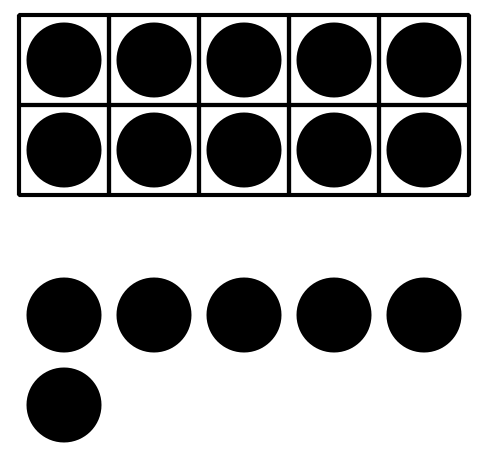 12       18       16Student Responses16AddressingK.CC.A.3, K.CC.B.5Building TowardsK.NBT.A.1Warm-up10 minActivity 110 minActivity 210 minActivity 320 minLesson Synthesis5 minCool-down5 minAddressingK.CC.B.5